МИНИСТЕРСТВО ОБРАЗОВАНИЯ И науки Самарской области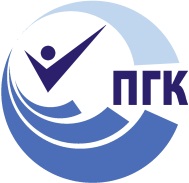 государственное Бюджетное профессиональное  
образовательное учреждение самарской области«ПОВОЛЖСКИЙ ГОСУДАРСТВЕННЫЙ КОЛЛЕДЖ»МЕТОДИЧЕСКИЕ РЕКОМЕНДАЦИИ 
ДЛЯ СТУДЕНТОВПО ВЫПОЛНЕНИЮ САМОСТОЯТЕЛЬНОЙ 
ВНЕАУДИТОРНОЙ РАБОТЫ МДК 02.01 ПЛАНИРОВАНИЕ И ОРГАНИЗАЦИЯ РАБОТЫ СТРУКТУРНОГО ПОДРАЗДЕЛЕНИЯ«профессиональные модули» 
программы подготовки специалистов среднего звена
по специальности 15.02.08 Технология машиностроенияДЛЯ СТУДЕНТОВ ОЧНОЙ ФОРМЫ ОБУЧЕНИЯСамара, 2016Методические рекомендации предназначены для использования студентами профессиональных образовательных организаций в процессе выполнения внеаудиторной самостоятельной работы по междисциплинарному курсу МДК 02.01 «Планирование и организация работы структурного подразделения».Данное пособие содержит рекомендации по выполнению внеаудиторной работы, оформлению отчета о проделанной работе и описание порядка оценивания.СОДЕРЖАНИЕВВЕДЕНИЕ	5СОДЕРЖАНИЕ САМОСТОЯТЕЛЬНОЙ ВНЕАУДИТОРНОЙ РАБОТЫ	10РАЗДЕЛ 1. УЧАСТИЕ В ОРГАНИЗАЦИИ И ПЛАНИРОВАНИИ ПРОИЗВОДСТВЕННОЙ ДЕЯТЕЛЬНОСТИ СТРУКТУРНОГО ПОДРАЗДЕЛЕНИЯ	10ТЕМА 1.1. ПРЕДПРИЯТИЕ КАК ОБЪЕКТ ПЛАНИРОВАНИЯ. ЭКОНОМИЧЕСКИЙ МЕХАНИЗМ ФУНКЦИОНИРОВАНИЯ ПРЕДПРИЯТИЯ	11ТЕМА 1.2.  ОРГАНИЗАЦИОННАЯ СТРУКТУРА ПОДРАЗДЕЛЕНИЯ	12ТЕМА 1.3. ТЕХНИКО-ЭКОНОМИЧЕСКОЕ ПЛАНИРОВАНИЕ СТРУКТУРНОГО ПОДРАЗДЕЛЕНИЯ	12ПОДГОТОВКА К РУБЕЖНОМУ КОНТРОЛЮ ПО ТЕМАМ «ПРЕДПРИЯТИЕ КАК ОБЪЕКТ ПЛАНИРОВАНИЯ. ЭКОНОМИЧЕСКИЙ МЕХАНИЗМ ФУНКЦИОНИРОВАНИЯ ПРЕДПРИЯТИЯ», «ОРГАНИЗАЦИОННАЯ СТРУКТУРА ПОДРАЗДЕЛЕНИЯ», «ТЕХНИКО-ЭКОНОМИЧЕСКОЕ ПЛАНИРОВАНИЕ СТРУКТУРНОГО ПОДРАЗДЕЛЕНИЯ» (ТРК-1)	15ПОДГОТОВКА КУРСОВОГО ПРОЕКТА ПО РАЗДЕЛУ 1 И РАЗДЕЛУ 2 ПРОЕКТНОГО ЗАДАНИЯ	17ТЕМА 1.5. ОРГАНИЗАЦИЯ ТРУДА И ЗАРАБОТНОЙ ПЛАТЫ	17ТЕМА 1.6. ПРИНЦИПЫ ОРГАНИЗАЦИИ ПРОИЗВОДСТВЕННОГО ПРОЦЕССА	18ПОДГОТОВКА К РУБЕЖНОМУ КОНТРОЛЮ ПО ТЕМАМ «ОРГАНИЗАЦИЯ ТРУДА И ЗАРАБОТНОЙ ПЛАТЫ», «ПРИНЦИПЫ ОРГАНИЗАЦИИ ПРОИЗВОДСТВЕННОГО ПРОЦЕССА» (ТРК-2)	21ТЕМА 1.7. ОРГАНИЗАЦИЯ ТЕХНИЧЕСКОЙ ПОДГОТОВКИ И РАБОТЫ ОСНОВНОГО ПРОИЗВОДСТВА	23ТЕМА 1.8 ОРГАНИЗАЦИЯ ПОДГОТОВКИ ВСПОМОГАТЕЛЬНОГО ПРОИЗВОДСТВАИ ОБСЛУЖИВАЮЩИХ ХОЗЯЙСТВ	25ПОДГОТОВКА К РУБЕЖНОМУ КОНТРОЛЮ ПО ТЕМАМ «ОРГАНИЗАЦИЯ ТЕХНИЧЕСКОЙ ПОДГОТОВКИ И РАБОТЫ ОСНОВНОГО ПРОИЗВОДСТВА», «ОРГАНИЗАЦИЯ ПОДГОТОВКИ ВСПОМОГАТЕЛЬНОГО ПРОИЗВОДСТВА И ОБСЛУЖИВАЮЩИХ ХОЗЯЙСТВ» (ТРК-3)	26РАЗДЕЛ 2. УЧАСТИЕ В УПРАВЛЕНИИ ДЕЯТЕЛЬНОСТЬЮ СТРУКТУРНОГО ПОДРАЗДЕЛЕНИЯ	28ТЕМА 2.1 ФУНКЦИИ И ЗАДАЧИ РУКОВОДИТЕЛЯ	29ТЕМА 2.3 МЕТОДЫ И ИНСТРУМЕНТЫ УПРАВЛЕНИЯ	30ТЕМА 2.4 УПРАВЛЕНЧЕСКОЕ ВОЗДЕЙСТВИЕ НА ПОДЧИНЕННЫХ	33ПОДГОТОВКА К РУБЕЖНОМУ КОНТРОЛЮ ПО РАЗДЕЛУ2 «УЧАСТИЕ В УПРАВЛЕНИИ ДЕЯТЕЛЬНОСТИ СТРУКТУРНОГО ПОДРАЗДЕЛЕНИЯ»  (ТРК-4)	35ПОДГОТОВКА КУРСОВОГО ПРОЕКТА ПО РАЗДЕЛУ 4 ПРОЕКТНОГО ЗАДАНИЯ	37РАЗДЕЛ 3. УЧАСТИЕ В ОРГАНИЗАЦИИ И ПЛАНИРОВАНИИ ПРОИЗВОДСТВЕННОЙ ДЕЯТЕЛЬНОСТИ СТРУКТУРНОГО ПОДРАЗДЕЛЕНИЯ	39ТЕМА 3.1. АНАЛИЗ ЭФФЕКТИВНОСТИ РАБОТЫ СТРУКТУРНОГО ПОДРАЗДЕЛЕНИЯ	40ПОДГОТОВКА К ЭКЗАМЕНУ ПО МДК 02.01	40ПОДГОТОВКА КУРСОВОГО ПРОЕКТА ПО РАЗДЕЛУ 3 ПРОЕКТНОГО ЗАДАНИЯ	43ПРИЛОЖЕНИЕ 1   Титульный лист Портфолио самостоятельной работы по междисциплинарному курсу	44ПРИЛОЖЕНИЕ 2  Ведомость учета выполненных самостоятельных работ студента	45ПРИЛОЖЕНИЕ 3  Требования к оформлению текстовых материалов	48ТРЕБОВАНИЯ К ОФОРМЛЕНИЮ ТЕКСТОВЫХ МАТЕРИАЛОВ	48ПРИЛОЖЕНИЕ 4  Образцы оформления самостоятельной работы	50Подготовка к проведению аттестации рабочих мест по условиям труда	50Проведение аттестации рабочих мест по условиям труда	50ПРИЛОЖЕНИЕ 5  Рекомендации по подготовке, оформлению и защите презентаций	52ВВЕДЕНИЕУважаемые студенты!Методические рекомендации, которые Вы держите в руках, подготовлены специально для Вас. Они помогут Вам самостоятельно выполнить, оформить и сдать преподавателю все виды внеаудиторной (домашней) работы. Используя данные методические рекомендации, Вы также сможете самостоятельно подготовиться к текущему и рубежному контролю по дисциплине.В ходе самостоятельной внеаудиторной работы по МДК 02.01 «Планирование и организация работы структурного подразделения» Вам предстоит выполнить задания по подготовке инструкции-сообщения и слайд-презентаций; сбору, анализу и систематизации информации; составлению маршрутных карт; заполнению таблиц; подготовке к взаимоконтролю; отработке умений в разработке технологического процесса. Содержание и виды заданий ориентированы на формирование знаний и умений по МДК 02.01 «Планирование и организация работы структурного подразделения», а также на развитие общих компетенций. В таблице 1 приведен перечень образовательных результатов, которых Вы сможете достичь, выполнив все задания.Таблица 1ОБРАЗОВАТЕЛЬНЫЕ РЕЗУЛЬТАТЫСАМОСТОЯТЕЛЬНОЙ ВНЕАУДИТОРНОЙ РАБОТЫПрофессиональные компетенции:Умения: Знания:Общие компетенции:В процессе обучения междисциплинарного курса Вам необходимо будет все выполненные работы собирать в отдельную папку-скоросшиватель. Данная папка – это Ваше портфолио самостоятельной работы. На основании портфолио преподавателем будет приниматься решение о допуске Вас к экзамену по междисциплинарному курсу. Форма титульного листа портфолио приведена в приложении № 1. Обратите внимание, что все работы подлежат проверке и оцениванию. Оценки за самостоятельную внеаудиторную (домашнюю) работу выставляются в ведомость выполненных работ (см. приложение 2), а также в журнал теоретического обучения и являются основанием для выставления оценок за ТРК.Пособие подготовлено таким образом, что для каждого задания Вам даются рекомендации по его выполнению и требования по оформлению отчета о работе, устанавливается норма времени на выполнение того или иного задания.Вопросы для самоконтроля, размещенные в конце каждого раздела, содержат тестовые задания, которые ориентированы на содержание ТРК и помогут Вам подготовиться к их сдаче.Таблица 2СОДЕРЖАНИЕ 
САМОСТОЯТЕЛЬНОЙ ВНЕАУДИТОРНОЙ РАБОТЫ СТУДЕНТОВСОДЕРЖАНИЕ САМОСТОЯТЕЛЬНОЙ ВНЕАУДИТОРНОЙ РАБОТЫРАЗДЕЛ 1. УЧАСТИЕ В ОРГАНИЗАЦИИ И ПЛАНИРОВАНИИ ПРОИЗВОДСТВЕННОЙ ДЕЯТЕЛЬНОСТИ СТРУКТУРНОГО ПОДРАЗДЕЛЕНИЯУважаемые студенты, важным качеством, необходимым для профессионала, является объективное восприятие технологических процессов, четкое представление об новейших технологиях и методах обработки деталей машин. Вам необходимо:понимать особенности менеджмента в области профессиональной деятельности (Зн. 1);рационально организовывать рабочие места, участвовать в расстановке кадров, понимать принципы, формы и методы организации производственного и технологического процесса (Зн.2;  У1, У2, ОК 4);понимать сущность и социальную значимость своей будущей профессии, проявлять к ней устойчивый интерес. (ОК 1);принимать решения в стандартных и нестандартных ситуациях и нести за них ответственность (ОК3);осуществлять поиск и использование информации, необходимой для эффективного выполнения профессиональных задач, профессионального и личностного развития (ОК4);брать на себя ответственность за работу членов команды, за результат выполнения заданий  (ОК 7).самостоятельно определять задачи профессионального и личностного развития, заниматься самообразованием, осознанно планировать повышение квалификации (ОК 8).ТЕМА 1.1. ПРЕДПРИЯТИЕ КАК ОБЪЕКТ ПЛАНИРОВАНИЯ. ЭКОНОМИЧЕСКИЙ МЕХАНИЗМ ФУНКЦИОНИРОВАНИЯ ПРЕДПРИЯТИЯЗАДАНИЕ 1 ДЛЯ САМОСТОЯТЕЛЬНОГО ВЫПОЛНЕНИЯ: ПОДГОТОВИТЬ КОНСПЕКТ НА ТЕМУ: ВЕРТИКАЛЬНЫЕ И ГОРИЗОНТАЛЬНЫЕ СВЯЗИ В ОРГАНИЗАЦИИ (НА ПРЕДПРИЯТИИ)Цель: изучить вертикальные и горизонтальные связи в организации (предприятии).Для выполнения задания необходимо:Первичное ознакомление с материалом изучаемой темы по тексту учебника, картам, дополнительной литературе.Составьте конспект по данной теме, отметьте главные параметры.Отчет отразить в портфолио для самостоятельной работы.Норма времени на выполнение самостоятельной работы – 2 академических часа.Требования к оформлению самостоятельной работыСообщение-инструкция оформляется на отдельном листе согласно требованиям, к оформлению текстовых материалов, которые изложены в приложении 3. Выполненная работа должна содержать следующие обязательные данные: Вашу фамилию и имя, номер группы, дату выполнения, название работы. Образец оформления самостоятельной работы приведен в приложении 4.Форма контроля самостоятельной работы:Выполненная работа представляется преподавателю в тетради для самостоятельной работы на следующий урок.ТЕМА 1.2.  ОРГАНИЗАЦИОННАЯ СТРУКТУРА ПОДРАЗДЕЛЕНИЯЗАДАНИЕ 2 ДЛЯ САМОСТОЯТЕЛЬНОГО ВЫПОЛНЕНИЯ: СОСТАВЬТЕ ОРГАНИЗАЦИОННУЮ СТРУКТУРУ ЭЛЕКТРОРЕМОНТНОГО ЦЕХА.Цель: изучить организационную структуру электроремонтного цеха.Для выполнения задания необходимо:Первичное ознакомление с материалом изучаемой темы по тексту учебника, картам, дополнительной литературе.Составьте структуру цеха, отметьте главные параметры.Отчет отразить в портфолио для самостоятельной работы.Норма времени на выполнение самостоятельной работы – 2 академических часа.Требования к оформлению самостоятельной работыВыполненная работа подлежит взаимному контролю между Вами и Вашими однокурсниками (в сменных парах/группах) в ходе следующих двух пар. Оценка за данную работу выставляется в ведомость выполненных работ, которая является составной частью Портфолио самостоятельной работы.ТЕМА 1.3. ТЕХНИКО-ЭКОНОМИЧЕСКОЕ ПЛАНИРОВАНИЕ СТРУКТУРНОГО ПОДРАЗДЕЛЕНИЯЗАДАНИЕ 3 ДЛЯ САМОСТОЯТЕЛЬНОГО ВЫПОЛНЕНИЯ: СОСТАВЛЕНИЕ ТЕСТОВЫХ ВОПРОСОВ ПО ТЕМЕ: «ОПЕРАТИВНО – ПРОИЗВОДСТВЕННОЕ ПЛАНИРОВАНИЕ».Цель: изучить оперативно-производственное планирование .Для выполнения задания необходимо:Первичное ознакомление с материалом изучаемой темы по лекции,  дополнительной литературе.Составьте 10 тестовых вопросов по выбранной теме.Оформите работу в портфолио для самостоятельной работы.Рекомендации по подготовкеОбщие рекомендации к тестовым заданиям:Содержание тестового задания должно быть ориентировано на получение от тестируемого однозначного заключения.Основные термины тестового задания должны быть явно и ясно определены.Тестовые задания должны быть прагматически корректными и рассчитаны на оценку уровня учебных достижений студентов по конкретной области знаний.Тестовые задания должны формулироваться в виде свернутых кратких суждений.В содержании тестового задания определяющий признак должен быть необходимым и достаточным.Следует избегать тестовых заданий, которые требуют от тестируемого развернутых заключений на требования тестовых заданий.При конструировании тестовых ситуаций можно применять различные формы их представления, а также графические и мультимедийные компоненты с целью рационального предъявления содержания учебного материала.Количество слов в тестовом задании не должно превышать 10-12, если при этом не искажается понятийная структура тестовой ситуации. Главным считается ясное и явное отражение содержания фрагмента предметной области.Среднее время заключения студента на тестовое задание не должно превышать 1,5 минуты.ПРИМЕР 1:Исходные данные. Вы руководитель производственного коллектива. В период ночного дежурства один из ваших рабочих в состоянии алкогольного опьянения испортил дорогостоящее оборудование. Другой, пытаясь его отремонтировать, получил травму. Виновник звонит вам домой по телефону и с тревогой спрашивает, что же им теперь делать?Постановка задачи. Как вы ответите на звонок?а) «Действуйте согласно инструкции. Прочитайте ее, она лежит у меня на столе и сделайте все, что требуется»;б) «Доложите о случившемся вахтеру. Составьте акт на поломку? оборудования, пострадавший пусть идет к дежурной медсестре. Завтра разберемся»;в) «Без меня ничего не предпринимайте. Сейчас я приеду и разберусь»;г) «В каком состоянии пострадавший? Если необходимо вызовите врача».ПРИМЕР 2:ПРИМЕР 3:Норма времени на выполнение самостоятельной работы – 4 академических часа.Требования к оформлению самостоятельной работыВыполненная работа подлежит взаимному контролю между Вами и Вашими однокурсниками (в сменных парах/группах) в ходе следующих двух пар. Оценка за данную работу выставляется в ведомость выполненных работ, которая является составной частью Портфолио самостоятельной работы.ПОДГОТОВКА К РУБЕЖНОМУ КОНТРОЛЮ ПО ТЕМАМ «ПРЕДПРИЯТИЕ КАК ОБЪЕКТ ПЛАНИРОВАНИЯ. ЭКОНОМИЧЕСКИЙ МЕХАНИЗМ ФУНКЦИОНИРОВАНИЯ ПРЕДПРИЯТИЯ», «ОРГАНИЗАЦИОННАЯ СТРУКТУРА ПОДРАЗДЕЛЕНИЯ», «ТЕХНИКО-ЭКОНОМИЧЕСКОЕ ПЛАНИРОВАНИЕ СТРУКТУРНОГО ПОДРАЗДЕЛЕНИЯ» (ТРК-1)Уважаемые студенты, Вы изучили первые 3 темы по МДК 02.01 «Планирование и организация работы структурного подразделения», выполнили 3 практических задания. Перед вами стоит задача подготовиться к сдаче первой точки рубежного контроля. Рубежный контроль будет проведен в виде выполнения письменной контрольной работы. Вопросы будут направлены на проверку следующих знаний и умений:рационально организовывать рабочие места, участвовать в расстановке кадров, понимать принципы, формы и методы организации производственного и технологического процесса  (Зн.2;  У1, У2, ОК 4);понимать сущность и социальную значимость своей будущей профессии, проявлять к ней устойчивый интерес. (ОК 1);осуществлять поиск и использование информации, необходимой для эффективного выполнения профессиональных задач, профессионального и личностного развития (ОК4);самостоятельно определять задачи профессионального и личностного развития, заниматься самообразованием, осознанно планировать повышение квалификации (ОК 8).Задание для самостоятельного выполнения: подготовиться к рубежному контролю по темам: «Предприятие как объект планирования. Экономический механизм функционирования предприятия», «Организационная структура подразделения», «Технико-экономическое планирование структурного подразделения».Рекомендации по подготовке:Повторите учебный материал, записанный в рабочих тетрадях по МДК 02.01 «Планирование и организация работы структурного подразделения».Отработайте планирование производственной программы структурного подразделения. Внимание! Письменная контрольная работа (ТРК 1) будет содержать вопросы, по планированию производственной программы.При подготовке к ТРК 1 Вы можете использовать следующую литературу:Кошкарев Б.Т. Организация машиностроительного производства / учебное пособие. –Невинномысск, 2009.Форма контроля самостоятельной работыОбращаю Ваше внимание, что на ТРК 1 Вы должны предоставить свое Портфолио самостоятельной работы по МДК 02.01 «Планирование и организация работы структурного подразделения». Наличие в портфолио всех выполненных работ, подтвержденных оценкой в соответствующей ведомости, является обязательным условием получения положительной оценки за ТРК 1.Норма времени на работу - на подготовку к ТРК 1 Вам отводится 2 академических часа. ПОДГОТОВКА КУРСОВОГО ПРОЕКТА ПО РАЗДЕЛУ 1 И РАЗДЕЛУ 2 ПРОЕКТНОГО ЗАДАНИЯВ разработке курсового проекта Вам необходимо раскрыть следующие структурные элементы:аналитическую часть, содержащую краткую характеристику предприятия, анализ динамики производственно - хозяйственной деятельности, выводы и предложения по результатам анализа;организационно-планирующая часть, содержащую расчет типа производства, формы ее организации, трудоемкости годовой программы, определение потребного количества оборудования и планирование его размещения, определение списочного состава рабочих.Норма времени на выполнение самостоятельной работы – 8 академических часа.Требования к оформлению самостоятельной работыВыполненная курсового проекта является обязательной частью по МДК 02.01 «Планирование и организация работы структурного подразделения» и предоставляется на проверку согласно графика консультаций или в часы дополнительных занятий.                  ТЕМА 1.5. ОРГАНИЗАЦИЯ ТРУДА И ЗАРАБОТНОЙ ПЛАТЫЗАДАНИЕ 4 ДЛЯ САМОСТОЯТЕЛЬНОГО ВЫПОЛНЕНИЯ: АТТЕСТАЦИЯ РАБОЧИХ МЕСТ.Цель: научится производить аттестацию рабочих мест.Для выполнения задания необходимо:Первичное ознакомление с материалом изучаемой темы по лекции,  дополнительной литературе.Определите критерии, по оценке аттестации рабочего места.Изучить ПОСТАНОВЛЕНИЕ МИНТРУДА РФ  от 14 марта 1997 г. № 12.Дать оценку рабочего места токаря и оформить отчет в портфолио для самостоятельной работы.Норма времени на выполнение самостоятельной работы – 2 академических часа.Форма контроля самостоятельной работы:Выполненная работа является обязательной частью Вашего портфолио самостоятельной работы по МДК 02.01 «Планирование и организация работы структурного подразделения» и предоставляется на проверку в течение одной учебной неделиТЕМА 1.6. ПРИНЦИПЫ ОРГАНИЗАЦИИ ПРОИЗВОДСТВЕННОГО ПРОЦЕССАЗАДАНИЕ 5 ДЛЯ САМОСТОЯТЕЛЬНОГО ВЫПОЛНЕНИЯ: ПОДГОТОВКА МУЛЬТИМЕДИЙНОЙ ПРЕЗЕНТАЦИИ НА ТЕМУ: «ПРОИЗВОДСТВЕННЫЙ ЦИКЛ».Цель: изучить тему производственный цикл.Для выполнения задания необходимо:Первичное ознакомление с материалом изучаемой темы по лекции, дополнительной литературе.Раскрыть содержание темы самостоятельной работы.Составить презентацию, используя программу Ms PowerPoint, по заданной теме в соответствии с требованиями (образец см. приложение № 5):количество слайдов должно быть не меньше 15;презентация должна быть содержательной;каждый из слайдов презентации должен иметь уникальную разметку;каждый из слайдов должен содержать «личное клеймо» студента, создавшего данную презентацию;образец заметок должен содержать пояснения по содержанию и/или показу слайдов;презентация должна иметь слайд – оглавление, откуда можно было бы попасть как на один из разделов (групп) слайдов, так и на каждый из слайдов в отдельности (для реализации использовать свои интерактивные или стандартные управляющие кнопки);с каждого из слайдов презентации должна быть возможность возврата на слайд-оглавление;для каждого из слайдов должна использоваться уникальная форма перехода;на слайдах презентации не допускается использование повторяющихся эффектов (звуковых и визуальных) появления элементов слайдов, пока не были применены все имеющиеся;файл с работой сохранить как №1-Группа-ФамилияИО, например №1-ТМ-401-Иванов ВИ.ppt.Оформить задание самостоятельной работы в соответствующем разделе «Портфолио самостоятельной работы». По данной  теме на соответствующей странице портфолио указать название файла с презентацией.Этапы самостоятельной работыПодбор литературы. Поиск материала для выполнения самостоятельной работы предполагает активное использование сети Интернет. Поэтому в тексте работы должны быть гиперссылки на источники Интернет, откуда была скачена информация и аннотации тематических веб – сайтов, аннотации текстовых документов, аннотации звуковых файлов (например: структура производственного цикла ) и, если по теме работы найдены видеоролики, аннотации к ним.Знакомство с вопросами темы самостоятельной работы.Систематизация имеющейся информации. Определение вопросов, по которым нужно прочитать или законспектировать литературу.Составление схем, таблиц на основе текста лекций, учебника, монографии.Оформление отчета в электронном виде.Внимание!!! Подготовка презентации и публичное выступление является важным моментов для формирования Ваших общих и профессиональных компетенций. От развития умений по подготовке презентаций и их публичного представления зависит Ваш личный успех при выполнении и защите курсовых проектов, участии в различных конкурсах, проектах, конференциях и в конечном итоге - при выполнении выпускной квалификационной работы и прохождении государственной итоговой аттестации.Норма времени на выполнение самостоятельной работы – 4 академических часа.Форма контроля самостоятельной работы:Подготовленную презентацию необходимо распечатать и принести с собой (распечатать можно в формате четыре-шесть слайдов на листе). У Вас также с собой должен быть электронный файл на флеш-носителе для публичного выступления.Выполненная работа подлежит проверке перед началом следующего урока. Проверка будет проводиться на основе предоставления бумажной версии презентации и в форме публичного выступления перед группой (на основе Вашего личного желания представить результаты работы или по выбору преподавателя). Оценка за данную работу выставляется в Ведомость выполненных работ, которая является составной частью Портфолио самостоятельной работы и является основанием для получения положительной оценки по ТРК 2 и по курсу в целом.Обращаем Ваше внимание, что за данную работу в ведомость ставится двойная оценка (например, 5/5): первая оценка за факт наличия подготовленной презентации, вторая - за публичное выступление.Выполненная работа в распечатанном виде должна быть включена в Ваше Портфолио самостоятельных работ по МДК 02.01 «Планирование и организация работы структурного подразделения». ПОДГОТОВКА К РУБЕЖНОМУ КОНТРОЛЮ ПО ТЕМАМ «ОРГАНИЗАЦИЯ ТРУДА И ЗАРАБОТНОЙ ПЛАТЫ», «ПРИНЦИПЫ ОРГАНИЗАЦИИ ПРОИЗВОДСТВЕННОГО ПРОЦЕССА» (ТРК-2)Уважаемые студенты, Вы изучили первые 6 темы по МДК 02.01 «Планирование и организация работы структурного подразделения», выполнили 7 практических заданий. Перед вами стоит задача подготовиться к сдаче первой точки рубежного контроля. Рубежный контроль будет проведен в виде выполнения письменной контрольной работы. Вопросы будут направлены на проверку следующих знаний и умений:рационально организовывать рабочие места, участвовать в расстановке кадров, понимать принципы, формы и методы организации производственного и технологического процесса  (Зн.2;  У1, У2, ОК 4);понимать сущность и социальную значимость своей будущей профессии, проявлять к ней устойчивый интерес. (ОК 1);осуществлять поиск и использование информации, необходимой для эффективного выполнения профессиональных задач, профессионального и личностного развития (ОК4);самостоятельно определять задачи профессионального и личностного развития, заниматься самообразованием, осознанно планировать повышение квалификации (ОК 8).Задание для самостоятельного выполнения: подготовиться к рубежному контролю по темам: «Организация труда и заработной платы», «принципы организации производственного процесса».Рекомендации по подготовке:Повторите учебный материал, записанный в рабочих тетрадях по МДК 02.01 «Планирование и организация работы структурного подразделения».Отработайте определение стоимости основных фондов и их амортизацию. Внимание! Письменная контрольная работа (ТРК 2) будет содержать вопросы, по стоимости основных фондов.При подготовке к ТРК 2 Вы можете использовать следующую литературу:Бякова Е.О., Погодина Н.А. Организация, нормирование и оплата труда на предприятии. – М.: Изд-во «Экзамен», 2008.Форма контроля самостоятельной работыОбращаю Ваше внимание, что на ТРК 2 Вы должны предоставить свое Портфолио самостоятельной работы по МДК 02.01 «Планирование и организация работы структурного подразделения». Наличие в портфолио всех выполненных работ, подтвержденных оценкой в соответствующей ведомости, является обязательным условием получения положительной оценки за ТРК 2.Норма времени на работу - на подготовку к ТРК 2 Вам отводится 2 академических часа. ТЕМА 1.7. ОРГАНИЗАЦИЯ ТЕХНИЧЕСКОЙ ПОДГОТОВКИ И РАБОТЫ ОСНОВНОГО ПРОИЗВОДСТВАЗАДАНИЕ 6 ДЛЯ САМОСТОЯТЕЛЬНОГО ВЫПОЛНЕНИЯ: СОСТАВЛЕНИЕ ТЕСТОВЫХ ВОПРОСОВ ПО ТЕМЕ: «ОРГАНИЗАЦИЯ ТЕХНИЧЕСКОЙ ПОДГОТОВКИ И РАБОТЫ ОСНОВНОГО ПРОИЗВОДСТВА».Цель: изучить организацию технической подготовки и работы основного производства.Для выполнения задания необходимо:Первичное ознакомление с материалом изучаемой темы по лекции,  дополнительной литературе.Составьте 10 тестовых вопросов по выбранной теме.Оформите работу в портфолио для самостоятельной работы.Рекомендации по подготовкеОбщие рекомендации к тестовым заданиям:Содержание тестового задания должно быть ориентировано на получение от тестируемого однозначного заключения.Основные термины тестового задания должны быть явно и ясно определены.Тестовые задания должны быть прагматически корректными и рассчитаны на оценку уровня учебных достижений студентов по конкретной области знаний.Тестовые задания должны формулироваться в виде свернутых кратких суждений.В содержании тестового задания определяющий признак должен быть необходимым и достаточным.Следует избегать тестовых заданий, которые требуют от тестируемого развернутых заключений на требования тестовых заданий.При конструировании тестовых ситуаций можно применять различные формы их представления, а также графические и мультимедийные компоненты с целью рационального предъявления содержания учебного материала.Количество слов в тестовом задании не должно превышать 10-12, если при этом не искажается понятийная структура тестовой ситуации. Главным считается ясное и явное отражение содержания фрагмента предметной области.Среднее время заключения студента на тестовое задание не должно превышать 1,5 минуты.Норма времени на выполнение самостоятельной работы – 4 академических часа.Требования к оформлению самостоятельной работыВыполненная работа подлежит взаимному контролю между Вами и Вашими однокурсниками (в сменных парах/группах) в ходе следующих двух пар. Оценка за данную работу выставляется в ведомость выполненных работ, которая является составной частью Портфолио самостоятельной работы.ТЕМА 1.8 ОРГАНИЗАЦИЯ ПОДГОТОВКИ ВСПОМОГАТЕЛЬНОГО ПРОИЗВОДСТВАИ ОБСЛУЖИВАЮЩИХ ХОЗЯЙСТВЗАДАНИЕ 7 ДЛЯ САМОСТОЯТЕЛЬНОГО ВЫПОЛНЕНИЯ: РАЗРАБОТАТЬ СХЕМУ ОРГАНИЗАЦИОННЫХ СТРУКТУР ВСПОМОГАТЕЛЬНОГО ПРОИЗВОДСТВА И ОБСЛУЖИВАЮЩИХ ХОЗЯЙСТВ.Цель: научиться разрабатывать схемы организационных структур вспомогательного производства.Для выполнения задания необходимо:Первичное ознакомление с материалом изучаемой темы по лекции, дополнительной литературе ГОСТ.Раскрыть содержание темы самостоятельной работы.Составить схему организационной структуры вспомогательного производства.Норма времени на выполнение самостоятельной работы – 2 академических часа.Форма контроля самостоятельной работы:Внимание! Выполненная работа подлежит проверке перед началом следующего урока. Проверка будет проводиться в форме взаимоконтроля между Вами и Вашими однокурсниками (в сменных парах/группах). Оценка за данную работу выставляется в Ведомость выполненных работ, которая является составной частью Портфолио самостоятельной работы и является основанием для получения положительной оценки по ТРК 3.Выполненная работа после проверки на следующем уроке должна быть включена в Ваше Портфолио самостоятельных работ по МДК 02.01 «Планирование и организация работы структурного подразделения».ПОДГОТОВКА К РУБЕЖНОМУ КОНТРОЛЮ ПО ТЕМАМ «ОРГАНИЗАЦИЯ ТЕХНИЧЕСКОЙ ПОДГОТОВКИ И РАБОТЫ ОСНОВНОГО ПРОИЗВОДСТВА», «ОРГАНИЗАЦИЯ ПОДГОТОВКИ ВСПОМОГАТЕЛЬНОГО ПРОИЗВОДСТВА И ОБСЛУЖИВАЮЩИХ ХОЗЯЙСТВ» (ТРК-3)Уважаемые студенты, Вы изучили все темы 1 раздела по МДК 02.01 «Планирование и организация работы структурного подразделения», выполнили 14 практических заданий. Перед вами стоит задача подготовиться к сдаче первой точки рубежного контроля. Рубежный контроль будет проведен в виде выполнения письменной контрольной работы. Вопросы будут направлены на проверку следующих знаний и умений:рационально организовывать рабочие места, участвовать в расстановке кадров, понимать принципы, формы и методы организации производственного и технологического процесса  (Зн.2;  У1, У2, ОК 4);понимать сущность и социальную значимость своей будущей профессии, проявлять к ней устойчивый интерес. (ОК 1);осуществлять поиск и использование информации, необходимой для эффективного выполнения профессиональных задач, профессионального и личностного развития (ОК4);самостоятельно определять задачи профессионального и личностного развития, заниматься самообразованием, осознанно планировать повышение квалификации (ОК 8).Задание для самостоятельного выполнения: подготовиться к рубежному контролю по темам: «Организация технической подготовки и работы основного производства», «Организация подготовки вспомогательного производства и обслуживающих хозяйств».Рекомендации по подготовке:Повторите учебный материал, записанный в рабочих тетрадях по МДК 02.01 «Планирование и организация работы структурного подразделения».Отработайте нормирование материально-технических средств предприятия. Внимание! Письменная контрольная работа (ТРК 3) будет содержать вопросы, по нормированию материально-технических средств предприятия.При подготовке к ТРК 3 Вы можете использовать следующую литературу:Бякова Е.О., Погодина Н.А. Организация, нормирование и оплата труда на предприятии. – М.: Изд-во «Экзамен», 2008.Форма контроля самостоятельной работыОбращаю Ваше внимание, что на ТРК 3 Вы должны предоставить свое Портфолио самостоятельной работы по МДК 02.01 «Планирование и организация работы структурного подразделения». Наличие в портфолио всех выполненных работ, подтвержденных оценкой в соответствующей ведомости, является обязательным условием получения положительной оценки за ТРК 2.Норма времени на работу - на подготовку к ТРК 3 Вам отводится 2 академических часа. РАЗДЕЛ 2. УЧАСТИЕ В УПРАВЛЕНИИ ДЕЯТЕЛЬНОСТЬЮ СТРУКТУРНОГО ПОДРАЗДЕЛЕНИЯ Уважаемые студенты, важным качеством, необходимым для профессионала, является объективное восприятие технологических процессов, четкое представление об новейших технологиях и методах обработки деталей машин. Вам необходимо:рационально организовывать рабочие места, участвовать в расстановке кадров, понимать принципы, формы и методы организации производственного и технологического процесса  (Зн. 2;  У1, У2, ОК 4);принимать и реализовывать управленческие решения, мотивировать работников, управлять конфликтными  ситуациями, рисками и стрессами  (Зн. 3; У3; У4; У5);понимать сущность и социальную значимость своей будущей профессии, проявлять к ней устойчивый интерес. (ОК 1);организовывать собственную деятельность в соответствии с поставленной задачей (ОК 2);осуществлять поиск и использование информации, необходимой для эффективного выполнения профессиональных задач, профессионального и личностного развития (ОК4);работать в коллективе и команде, обеспечивать ее сплочение, эффективно общаться с коллегами, руководством, потребителями (ОК6);самостоятельно определять задачи профессионального и личностного развития, заниматься самообразованием, осознанно планировать повышение квалификации. (ОК8).ТЕМА 2.1 ФУНКЦИИ И ЗАДАЧИ РУКОВОДИТЕЛЯЗАДАНИЕ 8 ДЛЯ САМОСТОЯТЕЛЬНОГО ВЫПОЛНЕНИЯ: ВЫБОР И ИСПОЛЬЗОВАНИЕ РАЗЛИЧНЫХ УПРАВЛЕНЧЕСКИХ СТИЛЕЙ В РАМКАХ РЕШЕНИЯ КОНКРЕТНЫХ ЗАДАЧ.Цель: научиться выбирать и использовать различные управленческие решения.Для выполнения задания необходимо:Первичное ознакомление с материалом изучаемой темы по лекции, дополнительной литературе.Раскрыть содержание темы самостоятельной работы.Составьте краткий конспект раскрывая основные аспекты темы, оформите отчет в портфолио для самостоятельных работ по МДК 02.01 Планирование и организация работы структурного подразделения.Норма времени на выполнение самостоятельной работы – 2 академических часа.Форма контроля самостоятельной работы:Выполненная работа является обязательной частью Вашего портфолио самостоятельной работы по МДК 02.01 Планирование и организация работы структурного подразделения и предоставляется на проверку перед началом следующего урока.ТЕМА 2.3 МЕТОДЫ И ИНСТРУМЕНТЫ УПРАВЛЕНИЯЗАДАНИЕ 9 ДЛЯ САМОСТОЯТЕЛЬНОГО ВЫПОЛНЕНИЯ: ПОГОТОВК ДОКЛАДА НА ТЕМУ: «ПОСТРОЕНИЕ СИСТЕМЫ МОТИВАЦИИ В СООТВЕТСТВИИ С ИНДИВИДУАЛЬНЫМИ ПОТРЕБНОСТЯМИ СОТРУДНИКОВ».Цель: изучить системы мотивации с индивидуальными потребностями сотрудников.Для выполнения задания необходимо:Первичное ознакомление с материалом изучаемой темы по лекции, дополнительной литературе.Раскрыть содержание темы самостоятельной работы.Составить презентацию, используя программу Ms PowerPoint, по заданной теме в соответствии с требованиями (образец см. приложение № 5):количество слайдов должно быть не меньше 15;презентация должна быть содержательной;каждый из слайдов презентации должен иметь уникальную разметку;каждый из слайдов должен содержать «личное клеймо» студента, создавшего данную презентацию;образец заметок должен содержать пояснения по содержанию и/или показу слайдов;презентация должна иметь слайд – оглавление, откуда можно было бы попасть как на один из разделов (групп) слайдов, так и на каждый из слайдов в отдельности (для реализации использовать свои интерактивные или стандартные управляющие кнопки);с каждого из слайдов презентации должна быть возможность возврата на слайд-оглавление;для каждого из слайдов должна использоваться уникальная форма перехода;на слайдах презентации не допускается использование повторяющихся эффектов (звуковых и визуальных) появления элементов слайдов, пока не были применены все имеющиеся;файл с работой сохранить как №1-Группа-ФамилияИО, например №2-ТМ-401-Иванов ВИ.ppt.Оформить задание самостоятельной работы в соответствующем разделе «Портфолио самостоятельной работы». По данной  теме на соответствующей странице портфолио указать название файла с презентацией.Этапы самостоятельной работыПодбор литературы. Поиск материала для выполнения самостоятельной работы предполагает активное использование сети Интернет. Поэтому в тексте работы должны быть гиперссылки на источники Интернет, откуда была скачена информация и аннотации тематических веб – сайтов, аннотации текстовых документов, аннотации звуковых файлов (например: мотивация) и, если по теме работы найдены видеоролики, аннотации к ним.Знакомство с вопросами темы самостоятельной работы.Систематизация имеющейся информации. Определение вопросов, по которым нужно прочитать или законспектировать литературу.Составление схем, таблиц на основе текста лекций, учебника, монографии.Оформление отчета в электронном виде.Внимание!!! Подготовка презентации и публичное выступление является важным моментов для формирования Ваших общих и профессиональных компетенций. От развития умений по подготовке презентаций и их публичного представления зависит Ваш личный успех при выполнении и защите курсовых проектов, участии в различных конкурсах, проектах, конференциях и в конечном итоге - при выполнении выпускной квалификационной работы и прохождении государственной итоговой аттестации.Норма времени на выполнение самостоятельной работы – 2 академических часа.Форма контроля самостоятельной работы:Подготовленную презентацию необходимо распечатать и принести с собой (распечатать можно в формате четыре-шесть слайдов на листе). У Вас также с собой должен быть электронный файл на флеш-носителе для публичного выступления.Выполненная работа подлежит проверке перед началом следующего урока. Проверка будет проводиться на основе предоставления бумажной версии презентации и в форме публичного выступления перед группой (на основе Вашего личного желания представить результаты работы или по выбору преподавателя). Оценка за данную работу выставляется в Ведомость выполненных работ, которая является составной частью Портфолио самостоятельной работы и является основанием для получения положительной оценки по ТРК 4 и по курсу в целом.Обращаем Ваше внимание, что за данную работу в ведомость ставится двойная оценка (например, 5/5): первая оценка за факт наличия подготовленной презентации, вторая - за публичное выступление.Выполненная работа в распечатанном виде должна быть включена в Ваше Портфолио самостоятельных работ по МДК 02.01 «Планирование и организация работы структурного подразделения». ТЕМА 2.4 УПРАВЛЕНЧЕСКОЕ ВОЗДЕЙСТВИЕ НА ПОДЧИНЕННЫХЗАДАНИЕ 10 ДЛЯ САМОСТОЯТЕЛЬНОГО ВЫПОЛНЕНИЯ: ПРЕЗЕНТАЦИЯ НА ТЕМУ: «ВИДЫ КОНФЛИКТОВ И ПУТИ ИХ РЕШЕНИЯ»».Цель: проанализировать и изучить виды конфликтов, найти пути их решения.Для выполнения задания необходимо:Первичное ознакомление с материалом изучаемой темы по лекции, дополнительной литературе интернет ресурсы.Раскрыть содержание темы самостоятельной работы.Составить презентацию, используя программу Ms PowerPoint, по заданной теме в соответствии с требованиями (образец см. приложение № 5):количество слайдов должно быть не меньше 15;презентация должна быть содержательной;каждый из слайдов презентации должен иметь уникальную разметку;каждый из слайдов должен содержать «личное клеймо» студента, создавшего данную презентацию;образец заметок должен содержать пояснения по содержанию и/или показу слайдов;презентация должна иметь слайд – оглавление, откуда можно было бы попасть как на один из разделов (групп) слайдов, так и на каждый из слайдов в отдельности (для реализации использовать свои интерактивные или стандартные управляющие кнопки);с каждого из слайдов презентации должна быть возможность возврата на слайд-оглавление;для каждого из слайдов должна использоваться уникальная форма перехода;на слайдах презентации не допускается использование повторяющихся эффектов (звуковых и визуальных) появления элементов слайдов, пока не были применены все имеющиеся;файл с работой сохранить как №1-Группа-ФамилияИО, например №3-ТМ-401-Иванов ВИ.ppt.Оформить задание самостоятельной работы в соответствующем разделе «Портфолио самостоятельной работы». По данной  теме на соответствующей странице портфолио указать название файла с презентацией.Этапы самостоятельной работыПодбор литературы. Поиск материала для выполнения самостоятельной работы предполагает активное использование сети Интернет. Поэтому в тексте работы должны быть гиперссылки на источники Интернет, откуда была скачена информация и аннотации тематических веб – сайтов, аннотации текстовых документов, аннотации звуковых файлов (например: конфликт) и, если по теме работы найдены видеоролики, аннотации к ним.Знакомство с вопросами темы самостоятельной работы.Систематизация имеющейся информации. Определение вопросов, по которым нужно прочитать или законспектировать литературу.Составление схем, таблиц на основе текста лекций, учебника, монографии.Оформление отчета в электронном виде.Норма времени на выполнение самостоятельной работы – 2 академических часа.Форма контроля самостоятельной работы:Подготовленную презентацию необходимо распечатать и принести с собой (распечатать можно в формате четыре-шесть слайдов на листе). У Вас также с собой должен быть электронный файл на флеш-носителе для публичного выступления.Выполненная работа подлежит проверке перед началом следующего урока. Проверка будет проводиться на основе предоставления бумажной версии презентации и в форме публичного выступления перед группой (на основе Вашего личного желания представить результаты работы или по выбору преподавателя). Оценка за данную работу выставляется в Ведомость выполненных работ, которая является составной частью Портфолио самостоятельной работы и является основанием для получения положительной оценки по ТРК 4 и по курсу в целом.Обращаем Ваше внимание, что за данную работу в ведомость ставится двойная оценка (например, 5/5): первая оценка за факт наличия подготовленной презентации, вторая - за публичное выступление.Выполненная работа в распечатанном виде должна быть включена в Ваше Портфолио самостоятельных работ по МДК 02.01 «Планирование и организация работы структурного подразделения». ПОДГОТОВКА К РУБЕЖНОМУ КОНТРОЛЮ ПО РАЗДЕЛУ2 «УЧАСТИЕ В УПРАВЛЕНИИ ДЕЯТЕЛЬНОСТИ СТРУКТУРНОГО ПОДРАЗДЕЛЕНИЯ» (ТРК-4)Уважаемые студенты, Вы изучили все темы 2 раздела по МДК 02.01 «Планирование и организация работы структурного подразделения», выполнили 3 практических задания. Перед вами стоит задача подготовиться к сдаче первой точки рубежного контроля. Рубежный контроль будет проведен в виде выполнения письменной контрольной работы. Вопросы будут направлены на проверку следующих знаний и умений:принимать и реализовывать управленческие решения, мотивировать работников, управлять конфликтными  ситуациями, рисками и стрессами  (Зн. 3; У3; У4; У5);понимать сущность и социальную значимость своей будущей профессии, проявлять к ней устойчивый интерес. (ОК 1);осуществлять поиск и использование информации, необходимой для эффективного выполнения профессиональных задач, профессионального и личностного развития (ОК4);самостоятельно определять задачи профессионального и личностного развития, заниматься самообразованием, осознанно планировать повышение квалификации (ОК 8).Задание для самостоятельного выполнения: подготовиться к рубежному контролю по темам: «Функции и задачи руководителя», «Методы и инструменты управления», «Кадровая политика в рамках структурного подразделения», «Управленческое воздействие на подчиненны».Рекомендации по подготовке:Повторите учебный материал, записанный в рабочих тетрадях по МДК 02.01 «Планирование и организация работы структурного подразделения».Проанализируйте конфликтные ситуации, управление ими. Внимание! Письменная контрольная работа (ТРК 4) будет содержать вопросы, конфликтным ситуациям.При подготовке к ТРК 4 Вы можете использовать следующую литературу:Анцупов А.Я., Баклановский С.В. Конфликтология в схемах и комментариях: учебное пособие 2-е изд. перераб. – СПб.: Питер, 2009. – 304с.Гришина Н.В. Психология конфликта. 2-е изд. – СПб.: Питер, 2008. – 544с.Конфликты производителей и потребителей: как избегать, как разрешать / М.А. Кульков, Р.М. Курмаев, Ю.В. Лаврова. - М.: Альп. Бизнес Букс, 2007. - 278 с.Шварц Г. Управление конфликтами ситуациями: Диагностика, анализ и разрешение конфликтов / пер. с нем. Л.Конторовой. СПб.: Изд-во Вернера Регена, 2007. – 296с.Шейнов В.П. Управление конфликтами: теория и практика / В.П. Шейнов – Минск: Харвест, 2010 – 912с. Форма контроля самостоятельной работыОбращаю Ваше внимание, что на ТРК 4 Вы должны предоставить свое Портфолио самостоятельной работы по МДК 02.01 «Планирование и организация работы структурного подразделения». Наличие в портфолио всех выполненных работ, подтвержденных оценкой в соответствующей ведомости, является обязательным условием получения положительной оценки за ТРК 4.Норма времени на работу - на подготовку к ТРК 4 Вам отводится 2 академических часа. ПОДГОТОВКА КУРСОВОГО ПРОЕКТА ПО РАЗДЕЛУ 4 ПРОЕКТНОГО ЗАДАНИЯВ разработке курсового проекта Вам необходимо раскрыть следующие структурные элементы:управленческую часть, содержащую характеристику управленческих решений, SWOT -анализ результатов деятельности, предложения по улучшению производственно - хозяйственной деятельности, стимулирование и мотивацию труда, предложения по управлению конфликтными ситуациями, стрессами, должностные инструкции;Норма времени на выполнение самостоятельной работы – 6 академических часов.Требования к оформлению самостоятельной работыВыполненная курсового проекта является обязательной частью по МДК 02.01 «Планирование и организация работы структурного подразделения» и предоставляется на проверку согласно графика консультаций или в часы дополнительных занятий.                  РАЗДЕЛ 3. УЧАСТИЕ В ОРГАНИЗАЦИИ И ПЛАНИРОВАНИИ ПРОИЗВОДСТВЕННОЙ ДЕЯТЕЛЬНОСТИ СТРУКТУРНОГО ПОДРАЗДЕЛЕНИЯ Уважаемые студенты, важным качеством, необходимым для профессионала, является объективное восприятие технологических процессов, четкое представление об новейших технологиях и методах обработки деталей машин. Вам необходимо:понимать особенности менеджмента в области профессиональной деятельности (Зн. 1);рационально организовывать рабочие места, участвовать в расстановке кадров, понимать принципы, формы и методы организации производственного и технологического процесса  (Зн. 2;  У1, У2, ОК 4);принимать и реализовывать управленческие решения, мотивировать работников, управлять конфликтными  ситуациями, рисками и стрессами  (Зн. 3; У3; У4; У5);организовывать собственную деятельность в соответствии с поставленной задачей (ОК 2);брать на себя ответственность за работу членов команды, за результат выполнения заданий  (ОК 7).ТЕМА 3.1. АНАЛИЗ ЭФФЕКТИВНОСТИ РАБОТЫ СТРУКТУРНОГО ПОДРАЗДЕЛЕНИЯПОДГОТОВКА К ЭКЗАМЕНУ ПО МДК 02.01Уважаемые студенты, Вы изучили все 3 раздела по МДК 02.01 «Планирование и организация работы структурного подразделения», выполнили 19 практических заданий. Перед вами стоит задача подготовиться к сдаче экзамена. Экзамен будет проведен в виде выполнения письменной работы. Вопросы будут направлены на проверку следующих знаний и умений:понимать особенности менеджмента в области профессиональной деятельности (Зн. 1);принимать и реализовывать управленческие решения, мотивировать работников, управлять конфликтными  ситуациями, рисками и стрессами  (Зн. 3; У3; У4; У5);рационально организовывать рабочие места, участвовать в расстановке кадров, понимать принципы, формы и методы организации производственного и технологического процесса  (Зн. 2;  У1, У2, ОК 4);понимать сущность и социальную значимость своей будущей профессии, проявлять к ней устойчивый интерес. (ОК 1);осуществлять поиск и использование информации, необходимой для эффективного выполнения профессиональных задач, профессионального и личностного развития (ОК4);самостоятельно определять задачи профессионального и личностного развития, заниматься самообразованием, осознанно планировать повышение квалификации (ОК 8).Задание для самостоятельного выполнения: подготовиться к экзамену по всем разделам МДК 02.01 «Планирование и организация работы структурного подразделения».Рекомендации по подготовке:Повторите учебный материал, записанный в рабочих тетрадях по МДК 02.01 «Планирование и организация работы структурного подразделения».Воспользуйтесь портфолио для самостоятельных работ. При подготовке к экзамену Вы можете использовать следующую литературу:Анцупов А.Я., Баклановский С.В. Конфликтология в схемах и комментариях: учебное пособие 2-е изд. перераб. – СПб.: Питер, 2009. – 304с.Гришина Н.В. Психология конфликта. 2-е изд. – СПб.: Питер, 2008. – 544с.Конфликты производителей и потребителей: как избегать, как разрешать / М.А. Кульков, Р.М. Курмаев, Ю.В. Лаврова. - М.: Альп. Бизнес Букс, 2007. - 278 с.Шварц Г. Управление конфликтами ситуациями: Диагностика, анализ и разрешение конфликтов / пер. с нем. Л.Конторовой. СПб.: Изд-во Вернера Регена, 2007. – 296с.Шейнов В.П. Управление конфликтами: теория и практика / В.П. Шейнов – Минск: Харвест, 2010 – 912с.Бякова Е.О., Погодина Н.А. Организация, нормирование и оплата труда на предприятии. – М.: Изд-во «Экзамен», 2008.Иванов И.Н. Организация производства на промышленных предприятиях / учебник. – М.: ИНФРА-М, 2009.Кошкарев Б.Т. Организация машиностроительного производства / учебное пособие. –Невинномысск, 2004.Кнышова Е.Н., Панфилова Е.Е. Экономика организации / учебник для ССУЗов. – М.: ИНФРА-М, 2008.Волков О.И, Скляренко В.К. Экономика предприятия: Курс лекций. – М.:ИНФРА – М; 2006Экономика и управление в машиностроении: Учебное пособие для студентов среднего профессионального  учебных заведений /А.Г. Зубкова, Н.Н. Кожевников, А.К. Ладыгина и др; Под редакцией Н.Н. Кожевникова – М.; Издательский центр «Академия», 2009.Экономика предприятия (фирмы): Учебник/ под редакцией профессора О.И. Волкова и доцента О.В. Девяткина – 3-е издание, переработан и дополнен – М. ИНФРА – М.2009 Форма контроля самостоятельной работыОбращаю Ваше внимание, что Вы не до пуститесь до экзамен, если не защитите свой курсовой проект, также на экзамен Вы должны предоставить свое Портфолио самостоятельной работы по МДК 02.01 «Планирование и организация работы структурного подразделения». Наличие в портфолио всех выполненных работ, подтвержденных оценкой в соответствующей ведомости, является обязательным условием получения положительной оценки за экзамен.Норма времени на работу - на подготовку к экзамену Вам отводится 2 академических часа. ЗАДАНИЕ 11 ДЛЯ САМОСТОЯТЕЛЬНОГО ВЫПОЛНЕНИЯ: ПОДГОТОВКА ОТЧЕТА ПО ПРАКТИЧЕСКОМУ ЗАНЯТИЮ.Цель: оформление практического занятия.Для выполнения задания необходимо:Первичное ознакомление с материалом изучаемой темы по лекции, дополнительной литературе интернет ресурсы, МУ к практическим занятиям.Оформление занятия по образцу практического занятия.Сделайте вывод.Норма времени на выполнение самостоятельной работы – 8 академических часов по всем практическим занятиям (19).Форма контроля самостоятельной работы:Выполненная работа защищается и представляется преподавателю в тетради для практических работы на следующий урок.ПОДГОТОВКА КУРСОВОГО ПРОЕКТА ПО РАЗДЕЛУ 3 ПРОЕКТНОГО ЗАДАНИЯВ разработке курсового проекта Вам необходимо раскрыть следующие структурные элементы:расчётную часть, содержащую расчеты капитальных вложений, прямых и косвенных затрат по объекту проектирования, калькуляцию себестоимости, расчёт доходов, прибыли, рентабельности проектируемых работ.Норма времени на выполнение самостоятельной работы – 6 академических часов.Требования к оформлению самостоятельной работыВыполненная курсового проекта является обязательной частью по МДК 02.01 «Планирование и организация работы структурного подразделения» и предоставляется на проверку согласно графика консультаций или в часы дополнительных занятий.                  ПРИЛОЖЕНИЕ 1 

Титульный лист Портфолио самостоятельной работы по междисциплинарному курсуГОСУДАРСТВЕННОЕ БЮДЖЕТНОЕ ПРОФЕССИОНАЛЬНОЕ ОБРАЗОВАТЕЛЬНОЕ УЧРЕЖДЕНИЕ САМАРСКОЙ ОБЛАСТИ «ПОВОЛЖСКИЙ ГОСУДАРСТВЕННЫЙ КОЛЛЕДЖ»ПОРТФОЛИО САМОСТОЯТЕЛЬНОЙ РАБОТЫ СТУДЕНТАПО МДК 02.01 «ПЛАНИРОВАНИЕ И ОРГАНИЗАЦИЯ РАБОТЫ СТРУКТУРНОГО ПОДРАЗДЕЛЕНИЯ»15.02.08 «Технология машиностроения»Самара, ______ г.ПРИЛОЖЕНИЕ 2

Ведомость учета выполненных самостоятельных работ студентаВЕДОМОСТЬ УЧЕТА 
ВЫПОЛНЕННЫХ САМОСТОЯТЕЛЬНЫХ РАБОТ СТУДЕНТАПРИЛОЖЕНИЕ 3
Требования к оформлению текстовых материаловТРЕБОВАНИЯ К ОФОРМЛЕНИЮ ТЕКСТОВЫХ МАТЕРИАЛОВ1. Оформление текстового материалаТекстовая часть работы должна быть исполнена  в компьютерном варианте на бумаге формата А4. Шрифт – Times New Roman, размер шрифта – 14, полуторный интервал, абзацный отступ первой строки – 1,25, выравнивание по ширине. Страницы должны иметь поля: нижнее – 2,5; верхнее – 2; левое – 3; правое – 1,5. Все страницы работы должны быть пронумерованы: нумерация автоматическая, сквозная, в нижнем колонтитуле, по центру, арабскими цифрами, размер шрифта – 12 пт.Для того чтобы сделать текст понятным и выразительным, в тексте документа используют автоматические нумерованные и маркированные списки.Пример 1 нумерованного списка:Невозможно испытывать твердые материалы свыше НВ=450, т.е. закаленные металлы.Метод дает грубый (большой) отпечаток, что не всегда допустимо. Нельзя испытывать материал тоньше 2-х мм, т.к. шарик будет продавливать тонкий слой металла.Пример 2 нумерованного списка:Нагрузка пресса на образец - 3000; 1000; 750; 250; 187; 5; 62,5; 15,6 кг.Диаметры шариков - 10; 5 и 2,5 мм.Выдержки под нагрузкой  - 10; 30 и 60 сек.Наибольшая высота испытуемого изделиям  - 250 мм.Габаритные размеры пресса: 840х700х250 мм.Пример маркированного списка:способ расклада;способ деления;табличный способ.Не допускается использовать в качестве маркеров различные картинки, значки, галочки и т.д. Рекомендуемый маркер: «–».В тексте работы (за исключением формул, таблиц и рисунков) не допускается:применять математический знак «минус»  (–), а  перед отрицательными значениями величин следует писать слово «минус»;применять знак  для обозначения диаметра (следует писать слово «диаметр»);применять без числовых значений математические знаки, например  >, ≥, <, ≤, ≠, а также знаки №, %;применять индексы стандартов, технических условий и других документов без регистрационного номера.ПРИЛОЖЕНИЕ 4

Образцы оформления самостоятельной работыГБПОУ «ПОВОЛЖСКИЙ ГОСУДАРСТВЕННЫЙ КОЛЛЕДЖ»Фамилия Имя студентаГруппа № ___________15 сентября 2015Самостоятельная внеаудиторная работапо теме «Аттестация рабочих мест»Согласно Постановление Минтруда РФ от 14 марта 1997 г. № 12 "О проведении аттестации рабочих мест  по условиям труда" Подготовка к проведению аттестации рабочих мест по условиям трудаПодготовка к аттестации рабочих мест по условиям труда заключается в составлении перечня всех рабочих мест и выявлении опасных и вредных факторов производственной среды, подлежащих инструментальной оценке, с целью определения фактических значений их параметров;…………………..Проведение аттестации рабочих мест по условиям трудаОпределение фактических значений опасных и вредных производственных факторов на рабочих местах. …….ГБПОУ «ПОВОЛЖСКИЙ ГОСУДАРСТВЕННЫЙ КОЛЛЕДЖ»Фамилия Имя студентаГруппа № ____________28 сентября 2015Самостоятельная внеаудиторная работапо теме «Выбор и использование различных управленческих стилей в рамках решения конкретных задач»Характеристика различных управленческих стилейТипы власти в обществе сформировали три основных и один комбинированный стиль руководства.Авторитарный стиль характеризуется тем, что руководитель в принятии решений …………………………Демократический стиль основан на сочетании принципа единоначалия и общественного самоуправления………….. Либеральный стиль заключается в том, что руководитель в принятии решений ориентируется на цели и интересы…………………….ПРИЛОЖЕНИЕ 5

Рекомендации по подготовке, оформлению и защите презентацийРЕКОМЕНДАЦИИ ПО ПОДГОТОВКЕ, ОФОРМЛЕНИЮ И ЗАЩИТЕМУЛЬТИМЕДИЙНЫХ ПРЕЗЕНТАЦИЙОбщие рекомендации:компьютерная презентация должна содержать начальный и конечный слайды. Первый слайд должен содержать название работы, вашу фамилию и имя, номер группы;структура компьютерной презентации должна включать основную и резюмирующую части;слайды должны иметь заголовки и содержать минимум текста (на каждом не более 10 строк);каждый слайд должен быть логически связан с предыдущим и последующим. Лучший способ проверить, правильно ли построена презентация, - быстро прочитать только заголовки. Если после этого станет ясно, о чем презентация - значит, структура построена верно;необходимо использовать графический материал (включая картинки), сопровождающий текст (это позволит разнообразить представляемый материал и обогатить Ваше выступление);компьютерная презентация может сопровождаться анимацией, что позволит повысить эффект от представления доклада (но акцент только на анимацию недопустим, т.к. злоупотребление им на слайдах может привести к потере зрительного и смыслового контакта со слушателями);время выступления должно быть соотнесено с количеством слайдов из расчета, что компьютерная презентация, включающая 10— 15 слайдов, требует для выступления около 7—10 минут;помните: презентация не заменяет, а дополняет сообщение. Не надо писать на слайдах то, что Вы собираетесь сказать словами. При публичном выступлении никогда не зачитывайте текст со слайда! При подготовке презентации рекомендуется в максимальной степени использовать графики, схемы, диаграммы, если это уместно. Фотографии и рисунки делают представляемую информацию более интересной и помогают удерживать внимание аудитории, давая возможность ясно понять суть предмета.Рекомендации по подготовке к публичному представлению презентации:Ваша речь должна быть четкой, умеренного темпа;во время выступления Вы должны иметь зрительный контакт с аудиторией;после выступления будьте готовы оперативно и по существу отвечать на все вопросы однокурсников и/или преподавателя.если Вы чувствуете себя хоть немного неуверенно перед аудиторией, то напишите и выучите свою речь наизусть. Озвучивание одной страницы (формат А4, шрифт 14 pt, полуторный интервал занимает 2 минуты.ОДОБРЕНОПредметно - цикловой 
(методической) комиссиейПредседатель:___________ Н.В. Алябьева«____» ____________ 2016 г.Составлено в соответствии 
с требованиями ФГОС СПО по 
специальностям технического профиляРекомендовано к изданию решением методического совета №_______ «____» ________________ 2016 г.СОГЛАСОВАНОЗаместитель директора по учебной работе____________ Е.М. Садыкова«____» _____________ 2016 г.Председатель совета
Заместитель директора по учебно-
методической работе________________ О.Ю. Нисман«____» _______________ 2016 г.Составители:Алябьева Н.В., преподаватель ГБПОУ «ПГК»;Рецензент:Гисматуллина Л.Н., методист ГБПОУ «ПГК».КодНаименование результата обученияПК 2.1.Участвовать в планировании и организации работы структурного подразделенияПК 2.2.Участвовать в руководстве работой структурного подразделенияПК 2.3. Участвовать в анализе процесса и результатов деятельности подразделенияКодНаименование результата обученияУ 1рационально организовывать рабочие места, участвовать в расстановке кадров, обеспечивать их предметами и средствами труда;У 2рассчитывать показатели, характеризующие эффективность организации основного и вспомогательного оборудования;У 3принимать и реализовывать управленческие решения;У 4мотивировать работников на решение производственных задач;У 5управлять конфликтными ситуациями, стрессами и рисками;КодНаименование результата обученияЗн 1особенности менеджмента в области профессиональной деятельности;Зн 2принципы, формы и методы организации производственного и технологического процессов;Зн 3принципы делового общения в коллективеКодНаименование результата обученияОК 1.Понимать сущность и социальную значимость своей будущей профессии, проявлять к ней устойчивый интерес.ОК 2.Организовывать собственную деятельность, определять методы и способы выполнения профессиональных задач, оценивать их эффективность и качество.ОК 3.Принимать решения в стандартных и нестандартных ситуациях и нести за них ответственность.ОК 4.Осуществлять поиск и использование информации, необходимой для эффективного выполнения профессиональных задач, профессионального и личностного развития.ОК 6.Работать в коллективе и команде, обеспечивать ее сплочение, эффективно общаться с коллегами, руководством, потребителями.ОК 7.Брать на себя ответственность за работу членов команды (подчиненных), за результат выполнения заданий.ОК 8.Самостоятельно определять задачи профессионального и личностного развития, заниматься самообразованием, осознанно планировать повышение квалификации.ОК 9.Быть готовым к смене технологий в профессиональной деятельности.Наименование разделов/темТематика самостоятельной работыНормавремени навыполнение(в часах)КодобразовательногорезультатаРАЗДЕЛ 1. УЧАСТИЕ В ОРГАНИЗАЦИИ И ПЛАНИРОВАНИИ ПРОИЗВОДСТВЕННОЙ ДЕЯТЕЛЬНОСТИ СТРУКТУРНОГО ПОДРАЗДЕЛЕНИЯРАЗДЕЛ 1. УЧАСТИЕ В ОРГАНИЗАЦИИ И ПЛАНИРОВАНИИ ПРОИЗВОДСТВЕННОЙ ДЕЯТЕЛЬНОСТИ СТРУКТУРНОГО ПОДРАЗДЕЛЕНИЯРАЗДЕЛ 1. УЧАСТИЕ В ОРГАНИЗАЦИИ И ПЛАНИРОВАНИИ ПРОИЗВОДСТВЕННОЙ ДЕЯТЕЛЬНОСТИ СТРУКТУРНОГО ПОДРАЗДЕЛЕНИЯРАЗДЕЛ 1. УЧАСТИЕ В ОРГАНИЗАЦИИ И ПЛАНИРОВАНИИ ПРОИЗВОДСТВЕННОЙ ДЕЯТЕЛЬНОСТИ СТРУКТУРНОГО ПОДРАЗДЕЛЕНИЯТема 1.1. Предприятие как объект планирования. Экономический  механизм функционирования предприятияВертикальные и горизонтальные связи в организации (на предприятии)2ПК 2.1; У1; Зн1; ОК1; ОК4; ОК8Тема 1.2. Организационная структура подразделения Составление организационной структуры электроремонтного цеха2У1; Зн2; ОК2; ОК8Тема 1.3. Технико-экономическое планирование структурного подразделенияСоставление тестовых вопросов по теме «Оперативно-производственное планирование»4У1; Зн2; ОК7Подготовка к рубежному контролю по темам «Предприятие как объект планирования. Экономический  механизм функционирования предприятия», «Организационная структура подразделения», «Технико-экономическое планирование структурного подразделения» 2ПК 2.1; У1; Зн1;Зн2; ОК1; ОК4; ОК8Подготовка курсового проекта по разделу 1 и разделу 2 проектного задания8ПК 2.1; У1; Зн1;Зн2; ОК1; ОК3;ОК4; ОК8Тема 1.5. Организация труда и заработной платыАттестация рабочих мест2ПК2.1; У2; Зн2; ОК2Тема 1.6. Принципы организации производственного процессаПодготовка мультимедийной презентации на тему: «Производственный цикл»4У2; Зн2; ОК2; ОК4; ОК1Подготовка к рубежному контролю по темам «Организация труда и заработной платы», «Принципы организации производственного процесса»2У2; Зн2; ОК2; ОК4; ОК1Тема 1.7. Организация технической подготовки и работы основного производстваСоставить тест по теме «Организация технической подготовки и работы основного производства»4У2; Зн2; ОК2Тема 1.8 Организация подготовки вспомогательного производства и обслуживающих хозяйствРазработка схем организационных структур вспомогательного производства и обслуживающих хозяйств.2У2; Зн2; ОК2; ОК7Подготовка к рубежному контролю по темам «Организация технической подготовки и работы основного производства», «Организация подготовки вспомогательного производства и обслуживающих хозяйств»2У2; Зн2; ОК2; ОК7РАЗДЕЛ 2.  УЧАСТИЕ В УПРАВЛЕНИИ ДЕЯТЕЛЬНОСТЬЮ СТРУКТУРНОГО ПОДРАЗДЕЛЕНИЯРАЗДЕЛ 2.  УЧАСТИЕ В УПРАВЛЕНИИ ДЕЯТЕЛЬНОСТЬЮ СТРУКТУРНОГО ПОДРАЗДЕЛЕНИЯРАЗДЕЛ 2.  УЧАСТИЕ В УПРАВЛЕНИИ ДЕЯТЕЛЬНОСТЬЮ СТРУКТУРНОГО ПОДРАЗДЕЛЕНИЯРАЗДЕЛ 2.  УЧАСТИЕ В УПРАВЛЕНИИ ДЕЯТЕЛЬНОСТЬЮ СТРУКТУРНОГО ПОДРАЗДЕЛЕНИЯТема 2.1. Функции и задачи руководителяВыбор и использование различных управленческих стилей в рамках решения конкретных задач2ПК2.2; У3; У2; Зн2; ОК1; ОК2; ОК3Тема 2.3. Методы и инструменты управленияПодготовка доклада на тему: «Построение системы мотивации в соответствии с индивидуальными потребностями сотрудников»2У4; У5; Зн3; ОК6Тема 2.4. Управленческое воздействие на подчиненныСоставить мультимедийную презентацию на тему: «Виды конфликтов и пути их разрешения»2У4; У5; Зн3; ОК8; ОК4Подготовка к рубежному контролю по разделу 2. «Участие в управлении деятельностью структурного подразделения»2У4; Зн3; ОК8; ОК4Подготовка курсового проекта по разделу 4 проектного задания6У4;У5; Зн3; ОК8; ОК4РАЗДЕЛ 3.  УЧАСТИЕ В АНАЛИЗЕ ПРОИЗВОДСТВЕННОЙ ДЕЯТЕЛЬНОСТИ СТРУКТУРНОГО ПОДРАЗДЕЛЕНИЯРАЗДЕЛ 3.  УЧАСТИЕ В АНАЛИЗЕ ПРОИЗВОДСТВЕННОЙ ДЕЯТЕЛЬНОСТИ СТРУКТУРНОГО ПОДРАЗДЕЛЕНИЯРАЗДЕЛ 3.  УЧАСТИЕ В АНАЛИЗЕ ПРОИЗВОДСТВЕННОЙ ДЕЯТЕЛЬНОСТИ СТРУКТУРНОГО ПОДРАЗДЕЛЕНИЯРАЗДЕЛ 3.  УЧАСТИЕ В АНАЛИЗЕ ПРОИЗВОДСТВЕННОЙ ДЕЯТЕЛЬНОСТИ СТРУКТУРНОГО ПОДРАЗДЕЛЕНИЯТема 3.1. Анализ эффективности работы структурного подразделенияПодготовка к экзамену по МДК 02.012У1; У2; У3; У4; У5; Зн1; Зн2; Зн3; ОК1; ОК2; ОК4; ОК8Подготовка отчета по практическому занятию8У1; У2; У3; У4; У5; Зн1; Зн2; Зн3; ОК1; ОК2; ОК4; ОК8Подготовка курсового проекта по разделу 3 проектного задания6У2; У3; Зн1; Зн2; ОК1; ОК2; ОК4; ОК8; ОК9№ ОпределениеПонятие2А) Изделие, составные части которого подлежат соединению на предприятии-изготовителе;Б) Изделие, изготовленное из однородного материала без применения сборочных операций;В) Изделия, не соединённые на предприятии-изготовителе, но предназначенные для выполнения взаимосвязанных эксплуатационных функций;Г) Фиксированное положение заготовки совместно с приспособлением относительно инструмента.1.Деталь 2.Комплект 3.. нология машиностроения"Сборочная единица                                 3Направляющая технологическая база лишает заготовку 1.  трех степеней свободы;2.  двух степеней свободы;3.  одной степени свободы;4.  пяти степеней свободы;5.  четырех степеней свободы.Студента (ки) гр. ______________________________________________                         (Фамилия Имя)Преподаватель                         (Фамилия ИО)Наименование разделов/темТематика самостоятельной работыПредставлениеработы в портфолиоОценкаПодписьпреподавателяРАЗДЕЛ 1. УЧАСТИЕ В ОРГАНИЗАЦИИ И ПЛАНИРОВАНИИ ПРОИЗВОДСТВЕННОЙ ДЕЯТЕЛЬНОСТИ СТРУКТУРНОГО ПОДРАЗДЕЛЕНИЯРАЗДЕЛ 1. УЧАСТИЕ В ОРГАНИЗАЦИИ И ПЛАНИРОВАНИИ ПРОИЗВОДСТВЕННОЙ ДЕЯТЕЛЬНОСТИ СТРУКТУРНОГО ПОДРАЗДЕЛЕНИЯРАЗДЕЛ 1. УЧАСТИЕ В ОРГАНИЗАЦИИ И ПЛАНИРОВАНИИ ПРОИЗВОДСТВЕННОЙ ДЕЯТЕЛЬНОСТИ СТРУКТУРНОГО ПОДРАЗДЕЛЕНИЯРАЗДЕЛ 1. УЧАСТИЕ В ОРГАНИЗАЦИИ И ПЛАНИРОВАНИИ ПРОИЗВОДСТВЕННОЙ ДЕЯТЕЛЬНОСТИ СТРУКТУРНОГО ПОДРАЗДЕЛЕНИЯРАЗДЕЛ 1. УЧАСТИЕ В ОРГАНИЗАЦИИ И ПЛАНИРОВАНИИ ПРОИЗВОДСТВЕННОЙ ДЕЯТЕЛЬНОСТИ СТРУКТУРНОГО ПОДРАЗДЕЛЕНИЯТема 1.1. Предприятие как объект планирования. Экономический  механизм функционирования предприятияВертикальные и горизонтальные связи в организации (на предприятии)+Тема 1.2. Организационная структура подразделения Составление организационной структуры электроремонтного цеха+Тема 1.3. Технико-экономическое планирование структурного подразделенияСоставление тестовых вопросов по теме «Оперативно-производственное планирование»+Подготовка к рубежному контролю по темам «Предприятие как объект планирования. Экономический  механизм функционирования предприятия», «Организационная структура подразделения», «Технико-экономическое планирование структурного подразделения» +Подготовка курсового проекта по разделу 1 и разделу 2 проектного задания+Тема 1.5. Организация труда и заработной платыАттестация рабочих мест+Тема 1.6. Принципы организации производственного процессаПодготовка мультимедийной презентации на тему: «Производственный цикл»+Подготовка к рубежному контролю по темам «Организация труда и заработной платы», «Принципы организации производственного процесса»+Тема 1.7. Организация технической подготовки и работы основного производстваСоставить тест по теме «Организация технической подготовки и работы основного производства»+Тема 1.8 Организация подготовки вспомогательного производства и обслуживающих хозяйствРазработка схем организационных структур вспомогательного производства и обслуживающих хозяйств.+Подготовка к рубежному контролю по темам «Организация технической подготовки и работы основного производства», «Организация подготовки вспомогательного производства и обслуживающих хозяйств»+РАЗДЕЛ 2.  УЧАСТИЕ В УПРАВЛЕНИИ ДЕЯТЕЛЬНОСТЬЮ СТРУКТУРНОГО ПОДРАЗДЕЛЕНИЯРАЗДЕЛ 2.  УЧАСТИЕ В УПРАВЛЕНИИ ДЕЯТЕЛЬНОСТЬЮ СТРУКТУРНОГО ПОДРАЗДЕЛЕНИЯРАЗДЕЛ 2.  УЧАСТИЕ В УПРАВЛЕНИИ ДЕЯТЕЛЬНОСТЬЮ СТРУКТУРНОГО ПОДРАЗДЕЛЕНИЯРАЗДЕЛ 2.  УЧАСТИЕ В УПРАВЛЕНИИ ДЕЯТЕЛЬНОСТЬЮ СТРУКТУРНОГО ПОДРАЗДЕЛЕНИЯРАЗДЕЛ 2.  УЧАСТИЕ В УПРАВЛЕНИИ ДЕЯТЕЛЬНОСТЬЮ СТРУКТУРНОГО ПОДРАЗДЕЛЕНИЯТема 2.1. Функции и задачи руководителяВыбор и использование различных управленческих стилей в рамках решения конкретных задач+Тема 2.3. Методы и инструменты управленияПодготовка доклада на тему: «Построение системы мотивации в соответствии с индивидуальными потребностями сотрудников»+Тема 2.4. Управленческое воздействие на подчиненныСоставить мультимедийную презентацию на тему: «Виды конфликтов и пути их разрешения»+Подготовка к рубежному контролю по разделу 2. «Участие в управлении деятельностью структурного подразделения»+Подготовка курсового проекта по разделу 4 проектного задания+РАЗДЕЛ 3.  УЧАСТИЕ В АНАЛИЗЕ ПРОИЗВОДСТВЕННОЙ ДЕЯТЕЛЬНОСТИ СТРУКТУРНОГО ПОДРАЗДЕЛЕНИЯРАЗДЕЛ 3.  УЧАСТИЕ В АНАЛИЗЕ ПРОИЗВОДСТВЕННОЙ ДЕЯТЕЛЬНОСТИ СТРУКТУРНОГО ПОДРАЗДЕЛЕНИЯРАЗДЕЛ 3.  УЧАСТИЕ В АНАЛИЗЕ ПРОИЗВОДСТВЕННОЙ ДЕЯТЕЛЬНОСТИ СТРУКТУРНОГО ПОДРАЗДЕЛЕНИЯРАЗДЕЛ 3.  УЧАСТИЕ В АНАЛИЗЕ ПРОИЗВОДСТВЕННОЙ ДЕЯТЕЛЬНОСТИ СТРУКТУРНОГО ПОДРАЗДЕЛЕНИЯРАЗДЕЛ 3.  УЧАСТИЕ В АНАЛИЗЕ ПРОИЗВОДСТВЕННОЙ ДЕЯТЕЛЬНОСТИ СТРУКТУРНОГО ПОДРАЗДЕЛЕНИЯТема 3.1. Анализ эффективности работы структурного подразделенияПодготовка к экзамену по МДК 02.01+Подготовка отчета по практическому занятию+Подготовка курсового проекта по разделу 3 проектного задания+Оформление слайдовОформление слайдовСтильСоблюдайте единый стиль оформления.Избегайте стилей, которые будут отвлекать от самой презентации.Вспомогательная информация (управляющие кнопки) не должны преобладать над основной информацией (текст, рисунок).ФонДля фона выбирайте более холодные тона (синий, зеленый).Использование цветаНа одном слайде рекомендуется использовать не более трех цветов: один для фона, один для заголовков, один для текста.Для фона и текста слайда выбирайте контрастные цвета.Анимационные эффектыИспользуйте возможности компьютерной анимации для представления информации на слайде.Не стоит злоупотреблять различными анимационными эффектами, они не должны отвлекать внимание от содержания на слайде.Представление информацииПредставление информацииСодержание информацииИспользуйте короткие слова и предложения.Минимизируйте количество предлогов, наречий, прилагательных.Заголовки должны привлекать внимание аудитории.Расположение информации настраницеПредпочтительно горизонтальное расположение информации.Наиболее важная информация должна располагаться в центре экрана.3.	Если на слайде картинка, надпись должна располагаться под ней.ШрифтыДля заголовков - не менее 24.Для информации - не менее 18.Для оформления презентации следует использовать стандартные, широко распространенные пропорциональные шрифты без засечек, которые легче читать с большого расстояния (например, Arial, Tahoma, Verdana).Нельзя смешивать различные типы шрифтов в одной презентации.Для выделения информации следует использовать жирный шрифт, курсив и подчеркивание.Способы выделения информацииРамки, границы, заливки.Разные цвета шрифтов, штриховку, заливку.Рисунки, диаграммы, схемы для иллюстрации наиболее важных фактов.Объем информацииНе стоит заполнять один слайд слишком большим объемом информации: люди могут запомнить не более трех фактов, выводов, определений.Наибольшая эффективность достигается тогда, когда ключевые пункты отображаются по одному на каждом
слайде.Виды слайдовДля обеспечения разнообразия следует использовать различные виды слайдов:с текстом;с таблицами;с диаграммами.